АДМИНИСТРАЦИЯ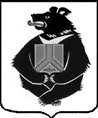 СРЕДНЕУРГАЛЬСКОГО СЕЛЬСКОГО ПОСЕЛЕНИЯ Верхнебуреинского муниципального районаХабаровского краяПОСТАНОВЛЕНИЕ20.11.2019   №  47с.Средний Ургал    О внесении изменений и дополнения в Административный Регламент «Выдача разрешений на вырубку деревьев и кустарников на территории Среднеургальского сельского поселения  Верхнебуреинского муниципального района Хабаровского края» утвержденное постановлением администрации Среднеургальского сельского поселения от 03.04.2017 № 10   В соответствии с Федеральным законом от 06.10.2003 №131-ФЗ «Об общих принципах организации местного самоуправления в Российской Федерации», с Конституцией Российской Федерации, Гражданским кодексом Российской Федерации, Лесным кодексом Российской Федерации, Федеральным законом от 10.01.2002  № 7-ФЗ «Об охране окружающей среды», Решением Совета депутатов сельского поселения от 29.10.2012 г. №120  «Об утверждении Правил благоустройства территории Среднеургальского сельского поселения  Верхнебуреинского муниципального района Хабаровского края, постановлением администрации Среднеургальского сельского поселения  от г. № 9 «Об утверждении Порядка осуществления вырубки деревьев и кустарников, а также проведения компенсационного озеленения на территории Среднеургальского сельского поселения, администрация Среднеургальского сельского поселения. ПОСТАНОВЛЯЮ:1. Внести изменения и дополнения в Административный регламент утвержденный постановлением администрации Среднеургальского сельского поселения от 03.04.2017 № 10  «По предоставлению муниципальной услуги «Выдача разрешений на вырубку деревьев и кустарников на территории Среднеургальского сельского поселения  Верхнебуреинского муниципального района Хабаровского края»».           1.1. раздел 5. пункт 5.2 «Досудебный (внесудебный) порядок обжалования решений и действий (бездействий)органа, а также должностных лиц и муниципальных служащих» дополнить под пунктом 7. следующего содержания: «7. Требование у заявителя при предоставлении государственной или муниципальной услуги документов или информации, отсутствие и (или) недостоверность которых не указывались при первоначальном отказе в приеме документов, необходимых для предоставления государственной или муниципальной услуги, либо в предоставлении государственной или муниципальной услуги, за исключением случаев, предусмотренных пунктом 4 части 1 статьи 7 настоящего Федерального закона. В указанном случае досудебное (внесудебное) обжалование заявителем решений и действий (бездействия) многофункционального центра, работника многофункционального центра возможно в случае, если на многофункциональный центр, решения и действия (бездействие) которого обжалуются, возложена функция по предоставлению соответствующих государственных или муниципальных услуг в полном объеме в порядке, определенном частью 1.3 статьи 16 настоящего Федерального закона».2. Специалисту Семичастновой  В.В.  при  обращении установленных  категорий лиц  с заявлением  руководствоваться  настоящим административным регламентом.3. Специалисту  Семичастновой В.В. опубликовать настоящее постановление в Сборнике нормативных правовых актов органов местного самоуправления Среднеургальского сельского поселения   разместить  на Интернет - портале органов местного самоуправления Среднеургальского сельского поселения.4. Контроль  за выполнением настоящего постановления оставляю за собой.           5.Настоящее постановление вступает в силу  со дня его официального опубликования.Глава поселения                                                            		П.С.Захарченко                                                                                              Приложение                                                                                                               к Постановлению Администрации                                                                                                                 Среднеургальского сельского поселения                                                                                          от 20.11.2019  № 475. ДОСУДЕБНЫЙ (ВНЕСУДЕБНЫЙ) ПОРЯДОК ОБЖАЛОВАНИЯ РЕШЕНИЙ И ДЕЙСТВИЙ (БЕЗДЕЙСТВИЙ) ОРГАНА, ПРЕДОСТАВЛЯЮЩЕГО МУНИЦИПАЛЬНУЮ УСЛУГУ, А ТАКЖЕ ДОЛЖНОСТНЫХ ЛИЦ И МУНИЦИПАЛЬНЫХ СЛУЖАЩИХ 5.1. Заявители имеют право обратиться с жалобой на решения и действия (бездействие) должностного лица администрации поселения, предоставляющего муниципальную услугу, муниципального служащего, уполномоченного за рассмотрение и подготовку конечного документа в орган, предоставляющий муниципальную услугу – администрацию поселения.  5.2. Заявитель вправе обратиться с жалобой, в том числе в следующих случаях:  1) нарушение срока регистрации запроса заявителя о предоставлении муниципальной услуги;  2) нарушение срока предоставления муниципальной услуги;  3) отказ в приеме документов, предоставление которых предусмотрено нормативными правовыми актами Российской Федерации, нормативными правовыми актами Костромской области и органов местного самоуправления поселения для предоставления муниципальной услуги, у заявителя;  4) отказ в предоставлении муниципальной услуги, если основания отказа не предусмотрены федеральными законами и принятыми в соответствии с ними иными нормативными правовыми актами Российской Федерации, нормативными правовыми актами Хабаровского края, Верхнебуреинского муниципального района и муниципальными правовыми актами Среднеургальского сельского поселения;  5) затребование с заявителя при предоставлении муниципальной услуги платы, не предусмотренной нормативными правовыми актами Российской Федерации, нормативными правовыми актами Хабаровского края, Верхнебуреинского муниципального района и муниципальными правовыми актами Среднеургальского сельского поселения;6) отказ администрации поселения, предоставляющего муниципальную услугу, в исправлении допущенных опечаток и ошибок в выданных в результате предоставления муниципальной услуги документах либо нарушение установленного срока таких исправлений.  7) Требование у заявителя при предоставлении государственной или муниципальной услуги документов или информации, отсутствие и (или) недостоверность которых не указывались при первоначальном отказе в приеме документов, необходимых для предоставления государственной или муниципальной услуги, либо в предоставлении государственной или муниципальной услуги, за исключением случаев, предусмотренных пунктом 4 части 1 статьи 7 настоящего Федерального закона. В указанном случае досудебное (внесудебное) обжалование заявителем решений и действий (бездействия) многофункционального центра, работника многофункционального центра возможно в случае, если на многофункциональный центр, решения и действия (бездействие) которого обжалуются, возложена функция по предоставлению соответствующих государственных или муниципальных услуг в полном объеме в порядке, определенном частью 1.3 статьи 16 настоящего Федерального закона.5.3. Жалоба подается в письменной форме на бумажном носителе, в электронной форме.  Жалоба может быть направлена по почте, с использованием информационно-телекоммуникационной сети Интернет, а также может быть подана при личном приеме заявителя.  5.4. Жалоба должна содержать:  1) наименование администрации поселения, предоставляющего муниципальную услугу, должностного лица администрации поселения, предоставляющего муниципальную услугу, либо муниципального служащего, решения и действия (бездействия) которых обжалуются;  2) фамилию, имя, отчество (последнее – при наличии), сведения о месте жительства заявителя – физического лица, либо наименование, сведения о месте нахождения заявителя – юридического лица, а также номер (номера) контактного телефона, адрес (адреса) электронной почты (при наличии) и почтовый адрес, по которым должен быть направлен ответ заявителю;  3) сведения об обжалуемых решениях и действиях (бездействиях) органа предоставляющего муниципальную услугу, должностного лица администрации поселения, предоставляющего муниципальную услугу, либо муниципального служащего;  4) доводы, на основании которых заявитель не согласен с решением и действием (бездействием) администрации поселения, предоставляющего муниципальную услугу, должностного лица администрации поселения, предоставляющего муниципальную услугу, либо муниципального служащего. Заявителем могут быть представлены документы (при наличии), подтверждающие довода заявителя, либо их копии.  5.5. Жалоба, поступившая в администрацию поселения, подлежит рассмотрению должностным лицом, наделенным полномочиями по рассмотрению жалоб, в течение 15 рабочих дней со дня ее регистрации, а в случае обжалования отказа администрации поселения, должностного лица администрации поселения в приеме документов у заявителя либо в исправлении допущенных опечаток и ошибок, или в случае обжалования нарушения установленного срока таких исправлений – в течение 5 рабочих дней со дня ее регистрации.  5.6. По результатам рассмотрения жалобы администрация поселения принимает одно из следующих решений:  1) удовлетворяет жалобу, в том числе в форме отмены принятого решения, исправления допущенных администрацией поселения опечаток и ошибок в выданных в результате предоставления муниципальной услуги документах, возврата заявителю денежных средств, взимание которых не предусмотрено иными нормативными правовыми актами Российской Федерации, Хабаровского края, Верхнебуреинского муниципального района и муниципальными правовыми актами Среднеургальского сельского поселения; а также в иных формах;  2) отказывает в удовлетворении жалобы.  5.7. Не позднее дня, следующего за днем принятия решения, указанного в п.5.6 настоящего регламента, заявителю в письменной форме и по желанию заявителя в электронной форме направляется мотивированный ответ о результатах рассмотрения жалобы. 5.8. В случае установления в ходе или по результатам рассмотрения жалобы, признаков состава административного правонарушения или преступления, глава администрации поселения незамедлительно направляет имеющиеся материалы в органы прокуратуры.	_________________